POST TITLE:                      Special Educational Needs Co-ordinator (SENCO)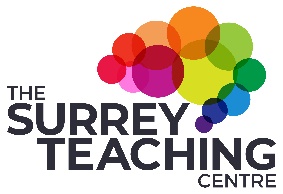 Salary:			Main Pay Scale Plus SEN pointHours:			Part time 0.2  Contract Type:		One year fixedEmployer:		Surrey Teaching CentreLOCATION:                        Surrey Teaching Centre at The Children’s Trust, Tadworth CourtACCOUNTABLE TO:         HeadteacherClosing Date:                    Friday 7th JuneStart Date:		September 2023We are seeking to appoint an enthusiastic, creative and highly motivated SENCO for 1 day a week (working week can be flexible, i.e. 1 full day or across half days), preferably starting September 2023. This is an exciting opportunity to work as part of an experienced and passionate team in a unique field of SEN. Job PurposeThe SENCO, under the direction of the headteacher, will:Be responsible for day-to-day operation of the SEN policy Provide professional guidance to colleagues, working closely with staff, parents and other agencies Complete EHCP applications for new startersMaintain high quality records to evidence interventionsAssess effectively the student’s needsSupport in delivering CPDInspire trust and confidence in pupils and colleaguesBuild team commitment with colleagues and in the classroomBe able to build strong relationships with children and their familiesDemonstrate analytical thinkingImprove the quality of pupils’ learningThe SENCO will be expected to fulfil the responsibilities of a teacher, as set out in the STPCD.Duties and responsibilities Strategic development of SEN policy and provisionHave a strategic overview of provision for pupils with SEN or a disability across the school, monitoring and reviewing the quality of provisionContribute to school self-evaluation, particularly with respect to provision for pupils with SEN or a disabilityMake sure the SEN policy is put into practice and its objectives are reflected in the school development plan (SDP)Maintain up-to-date knowledge of national and local initiatives that may affect the school’s policy and practiceOperation of the SEN policy and co-ordination of provisionMaintain an accurate SEND register and EHCP overviewProvide guidance to colleagues on teaching pupils with SEN or a disabilityWork with external agenciesBe a key point of contact for external agencies, especially the local authority (LA) attached to the childAnalyse assessment data for pupils with SEN or a disabilitySupport for pupils with SEN or a disabilitySecure relevant services for the pupilEnsure records are maintained and kept up to dateReview the education, health and care plan (EHCP) with parents or carers and the pupilCommunicate regularly with parents or carersEnsure if the pupil transfers to another school, all relevant information is conveyed to it, and support a smooth transition for the pupilWork with the designated teacher for looked-after children, where a looked-after pupil has SEN or a disabilityLeadership and managementWork with the headteacher and Management Committee to ensure the school meets its responsibilities under the Equality Act 2010 in terms of reasonable adjustments and access arrangementsPrepare and review information the governing board is required to publishContribute to the school improvement plan and whole-school policyIdentify training needs for staff and how to meet these needsThe SENCO will be required to safeguard and promote the welfare of children and young people, and follow school policies and the staff code of conduct.Please note that this is illustrative of the general nature and level of responsibility of the role. It is not a comprehensive list of all tasks that the SENCO will carry out. The postholder may be required to do other duties appropriate to the level of the role, as directed by the headteacher.We reserve the right to close this vacancy early if we receive sufficient applications for the role. Therefore, if you are interested, please submit your application as early as possible.Person specificationcriteriaqualitiesQualifications 
and trainingQualified teacher status National Award for SEN Co-ordination, or a willingness to complete it within 3 years of appointment DegreeExperienceTeaching experience Experience of working at a whole-school levelInvolvement in self-evaluation and development planningExperience of conducting training/leading INSETSkills and knowledgeSound knowledge of the SEND Code of PracticeUnderstanding of what makes ‘quality first’ teaching, and of effective intervention strategiesAbility to plan and evaluate interventionsData analysis skills and the ability to use data to inform provision planningEffective communication and interpersonal skillsAbility to build effective working relationshipsAbility to influence and negotiateGood record-keeping skillsPersonal qualitiesCommitment to getting the best outcomes for pupils and promoting the ethos and values of the schoolCommitment to equal opportunities and securing good outcomes for pupils with SEN or a disabilityAbility to work under pressure and prioritise effectivelyCommitment to maintaining confidentiality at all timesCommitment to safeguarding and equality